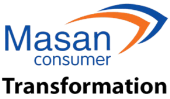 MASAN CONSUMER CORPORATION
YOUNG ENTREPRENEURS PROGRAMMASAN CONSUMER CORPORATION
YOUNG ENTREPRENEURS PROGRAMMASAN CONSUMER CORPORATION
YOUNG ENTREPRENEURS PROGRAMMASAN CONSUMER CORPORATION
YOUNG ENTREPRENEURS PROGRAMMASAN CONSUMER CORPORATION
YOUNG ENTREPRENEURS PROGRAMMASAN CONSUMER CORPORATION
YOUNG ENTREPRENEURS PROGRAMMASAN CONSUMER CORPORATION
YOUNG ENTREPRENEURS PROGRAMMASAN CONSUMER CORPORATION
YOUNG ENTREPRENEURS PROGRAMMASAN CONSUMER CORPORATION
YOUNG ENTREPRENEURS PROGRAMMASAN CONSUMER CORPORATION
YOUNG ENTREPRENEURS PROGRAMMASAN CONSUMER CORPORATION
YOUNG ENTREPRENEURS PROGRAMMASAN CONSUMER CORPORATION
YOUNG ENTREPRENEURS PROGRAMMASAN CONSUMER CORPORATION
YOUNG ENTREPRENEURS PROGRAMMASAN CONSUMER CORPORATION
YOUNG ENTREPRENEURS PROGRAMMASAN CONSUMER CORPORATION
YOUNG ENTREPRENEURS PROGRAMMASAN CONSUMER CORPORATION
YOUNG ENTREPRENEURS PROGRAMMASAN CONSUMER CORPORATION
YOUNG ENTREPRENEURS PROGRAMMASAN CONSUMER CORPORATION
YOUNG ENTREPRENEURS PROGRAMMASAN CONSUMER CORPORATION
YOUNG ENTREPRENEURS PROGRAMMASAN CONSUMER CORPORATION
YOUNG ENTREPRENEURS PROGRAMMASAN CONSUMER CORPORATION
YOUNG ENTREPRENEURS PROGRAMMASAN CONSUMER CORPORATION
YOUNG ENTREPRENEURS PROGRAMMASAN CONSUMER CORPORATION
YOUNG ENTREPRENEURS PROGRAMMASAN CONSUMER CORPORATION
YOUNG ENTREPRENEURS PROGRAMMASAN CONSUMER CORPORATION
YOUNG ENTREPRENEURS PROGRAMMASAN CONSUMER CORPORATION
YOUNG ENTREPRENEURS PROGRAMMASAN CONSUMER CORPORATION
YOUNG ENTREPRENEURS PROGRAMMASAN CONSUMER CORPORATION
YOUNG ENTREPRENEURS PROGRAMMASAN CONSUMER CORPORATION
YOUNG ENTREPRENEURS PROGRAMMASAN CONSUMER CORPORATION
YOUNG ENTREPRENEURS PROGRAMMASAN CONSUMER CORPORATION
YOUNG ENTREPRENEURS PROGRAMMASAN CONSUMER CORPORATION
YOUNG ENTREPRENEURS PROGRAMMASAN CONSUMER CORPORATION
YOUNG ENTREPRENEURS PROGRAMMASAN CONSUMER CORPORATION
YOUNG ENTREPRENEURS PROGRAMMASAN CONSUMER CORPORATION
YOUNG ENTREPRENEURS PROGRAMMASAN CONSUMER CORPORATION
YOUNG ENTREPRENEURS PROGRAMMASAN CONSUMER CORPORATION
YOUNG ENTREPRENEURS PROGRAMMASAN CONSUMER CORPORATION
YOUNG ENTREPRENEURS PROGRAMMASAN CONSUMER CORPORATION
YOUNG ENTREPRENEURS PROGRAMMASAN CONSUMER CORPORATION
YOUNG ENTREPRENEURS PROGRAMMASAN CONSUMER CORPORATION
YOUNG ENTREPRENEURS PROGRAMMASAN CONSUMER CORPORATION
YOUNG ENTREPRENEURS PROGRAMMASAN CONSUMER CORPORATION
YOUNG ENTREPRENEURS PROGRAMMASAN CONSUMER CORPORATION
YOUNG ENTREPRENEURS PROGRAMMASAN CONSUMER CORPORATION
YOUNG ENTREPRENEURS PROGRAMMASAN CONSUMER CORPORATION
YOUNG ENTREPRENEURS PROGRAMMASAN CONSUMER CORPORATION
YOUNG ENTREPRENEURS PROGRAMMASAN CONSUMER CORPORATION
YOUNG ENTREPRENEURS PROGRAMMASAN CONSUMER CORPORATION
YOUNG ENTREPRENEURS PROGRAMMASAN CONSUMER CORPORATION
YOUNG ENTREPRENEURS PROGRAMMASAN CONSUMER CORPORATION
YOUNG ENTREPRENEURS PROGRAMMASAN CONSUMER CORPORATION
YOUNG ENTREPRENEURS PROGRAMMASAN CONSUMER CORPORATION
YOUNG ENTREPRENEURS PROGRAMMASAN CONSUMER CORPORATION
YOUNG ENTREPRENEURS PROGRAMMASAN CONSUMER CORPORATION
YOUNG ENTREPRENEURS PROGRAMMASAN CONSUMER CORPORATION
YOUNG ENTREPRENEURS PROGRAMMASAN CONSUMER CORPORATION
YOUNG ENTREPRENEURS PROGRAMMASAN CONSUMER CORPORATION
YOUNG ENTREPRENEURS PROGRAMMASAN CONSUMER CORPORATION
YOUNG ENTREPRENEURS PROGRAMMASAN CONSUMER CORPORATION
YOUNG ENTREPRENEURS PROGRAMMASAN CONSUMER CORPORATION
YOUNG ENTREPRENEURS PROGRAMMASAN CONSUMER CORPORATION
YOUNG ENTREPRENEURS PROGRAMMASAN CONSUMER CORPORATION
YOUNG ENTREPRENEURS PROGRAMMASAN CONSUMER CORPORATION
YOUNG ENTREPRENEURS PROGRAMMASAN CONSUMER CORPORATION
YOUNG ENTREPRENEURS PROGRAMMASAN CONSUMER CORPORATION
YOUNG ENTREPRENEURS PROGRAMMASAN CONSUMER CORPORATION
YOUNG ENTREPRENEURS PROGRAMMASAN CONSUMER CORPORATION
YOUNG ENTREPRENEURS PROGRAMMASAN CONSUMER CORPORATION
YOUNG ENTREPRENEURS PROGRAMMASAN CONSUMER CORPORATION
YOUNG ENTREPRENEURS PROGRAMMASAN CONSUMER CORPORATION
YOUNG ENTREPRENEURS PROGRAMMASAN CONSUMER CORPORATION
YOUNG ENTREPRENEURS PROGRAMMASAN CONSUMER CORPORATION
YOUNG ENTREPRENEURS PROGRAMMASAN CONSUMER CORPORATION
YOUNG ENTREPRENEURS PROGRAMMASAN CONSUMER CORPORATION
YOUNG ENTREPRENEURS PROGRAMPERSONAL DATAPERSONAL DATAFull NameFull NameNationalityNationalityDate of BirthDate of BirthPlace of BirthPlace of BirthPlace of BirthPlace of Birth(DD/MM/YYYY)(DD/MM/YYYY)(DD/MM/YYYY)(DD/MM/YYYY)(DD/MM/YYYY)(DD/MM/YYYY)(DD/MM/YYYY)(DD/MM/YYYY)(DD/MM/YYYY)Residential AddressResidential AddressContact AddressContact AddressLandlineLandlineMobileMobileMobileMobileEmail address 1Email address 1Email address 2Email address 2Email address 2Email address 2Email address 2Other contact personOther contact personOther Contact AddressOther Contact AddressOther Contact AddressOther Contact AddressLandlineLandlineMobileMobileMobileMobileMobileMobileUniversityUniversityMajorMajorTime of graduationTime of graduationTime of graduationTime of graduationTime of graduationTime of graduationTime of graduation(MM/YYYY)(MM/YYYY)(MM/YYYY)(MM/YYYY)(MM/YYYY)1. Please state 2 of your preferred functions you wish to build your career1. Please state 2 of your preferred functions you wish to build your career1. Please state 2 of your preferred functions you wish to build your career1. Please state 2 of your preferred functions you wish to build your career1. Please state 2 of your preferred functions you wish to build your career1. Please state 2 of your preferred functions you wish to build your career1. Please state 2 of your preferred functions you wish to build your career1. Please state 2 of your preferred functions you wish to build your career1. Please state 2 of your preferred functions you wish to build your career1. Please state 2 of your preferred functions you wish to build your career1. Please state 2 of your preferred functions you wish to build your career1. Please state 2 of your preferred functions you wish to build your career1. Please state 2 of your preferred functions you wish to build your career1. Please state 2 of your preferred functions you wish to build your career1. Please state 2 of your preferred functions you wish to build your career1. Please state 2 of your preferred functions you wish to build your career1. Please state 2 of your preferred functions you wish to build your career1. Please state 2 of your preferred functions you wish to build your career1. Please state 2 of your preferred functions you wish to build your career1. Please state 2 of your preferred functions you wish to build your careerFinanceFinanceManufacturingManufacturingManufacturingMarketingMarketingMarketingMarketingSalesSalesOthersOthersPreference 1Preference 1Preference 2Preference 2Preference 2Preference 2Preference 2Preference 2Preference 2Preference 2Preference 2Preference 2Preference 21. Describe the reason(s) for your choices1. Describe the reason(s) for your choices1. Describe the reason(s) for your choices1. Describe the reason(s) for your choices1. Describe the reason(s) for your choices1. Describe the reason(s) for your choices1. Describe the reason(s) for your choices1. Describe the reason(s) for your choices1. Describe the reason(s) for your choices2. Describe your career aspirations in the next 3 to 5 years2. Describe your career aspirations in the next 3 to 5 years2. Describe your career aspirations in the next 3 to 5 years2. Describe your career aspirations in the next 3 to 5 years2. Describe your career aspirations in the next 3 to 5 years2. Describe your career aspirations in the next 3 to 5 years2. Describe your career aspirations in the next 3 to 5 years2. Describe your career aspirations in the next 3 to 5 years2. Describe your career aspirations in the next 3 to 5 years2. Describe your career aspirations in the next 3 to 5 years2. Describe your career aspirations in the next 3 to 5 years2. Describe your career aspirations in the next 3 to 5 years2. Describe your career aspirations in the next 3 to 5 years2. Describe your career aspirations in the next 3 to 5 years2. Describe your career aspirations in the next 3 to 5 years3. What motivates you to apply for a position with Masan Consumer Corporation?3. What motivates you to apply for a position with Masan Consumer Corporation?3. What motivates you to apply for a position with Masan Consumer Corporation?3. What motivates you to apply for a position with Masan Consumer Corporation?3. What motivates you to apply for a position with Masan Consumer Corporation?3. What motivates you to apply for a position with Masan Consumer Corporation?3. What motivates you to apply for a position with Masan Consumer Corporation?3. What motivates you to apply for a position with Masan Consumer Corporation?3. What motivates you to apply for a position with Masan Consumer Corporation?3. What motivates you to apply for a position with Masan Consumer Corporation?3. What motivates you to apply for a position with Masan Consumer Corporation?3. What motivates you to apply for a position with Masan Consumer Corporation?3. What motivates you to apply for a position with Masan Consumer Corporation?3. What motivates you to apply for a position with Masan Consumer Corporation?3. What motivates you to apply for a position with Masan Consumer Corporation?3. What motivates you to apply for a position with Masan Consumer Corporation?3. What motivates you to apply for a position with Masan Consumer Corporation?3. What motivates you to apply for a position with Masan Consumer Corporation?3. What motivates you to apply for a position with Masan Consumer Corporation?3. What motivates you to apply for a position with Masan Consumer Corporation?3. What motivates you to apply for a position with Masan Consumer Corporation?3. What motivates you to apply for a position with Masan Consumer Corporation?MASAN CONSUMER CORPORATION
YOUNG ENTREPRENEURS PROGRAMMASAN CONSUMER CORPORATION
YOUNG ENTREPRENEURS PROGRAMMASAN CONSUMER CORPORATION
YOUNG ENTREPRENEURS PROGRAMMASAN CONSUMER CORPORATION
YOUNG ENTREPRENEURS PROGRAMMASAN CONSUMER CORPORATION
YOUNG ENTREPRENEURS PROGRAMMASAN CONSUMER CORPORATION
YOUNG ENTREPRENEURS PROGRAMMASAN CONSUMER CORPORATION
YOUNG ENTREPRENEURS PROGRAMMASAN CONSUMER CORPORATION
YOUNG ENTREPRENEURS PROGRAMMASAN CONSUMER CORPORATION
YOUNG ENTREPRENEURS PROGRAMMASAN CONSUMER CORPORATION
YOUNG ENTREPRENEURS PROGRAMMASAN CONSUMER CORPORATION
YOUNG ENTREPRENEURS PROGRAMMASAN CONSUMER CORPORATION
YOUNG ENTREPRENEURS PROGRAMMASAN CONSUMER CORPORATION
YOUNG ENTREPRENEURS PROGRAMMASAN CONSUMER CORPORATION
YOUNG ENTREPRENEURS PROGRAMMASAN CONSUMER CORPORATION
YOUNG ENTREPRENEURS PROGRAMMASAN CONSUMER CORPORATION
YOUNG ENTREPRENEURS PROGRAMMASAN CONSUMER CORPORATION
YOUNG ENTREPRENEURS PROGRAMMASAN CONSUMER CORPORATION
YOUNG ENTREPRENEURS PROGRAMMASAN CONSUMER CORPORATION
YOUNG ENTREPRENEURS PROGRAMMASAN CONSUMER CORPORATION
YOUNG ENTREPRENEURS PROGRAMMASAN CONSUMER CORPORATION
YOUNG ENTREPRENEURS PROGRAMMASAN CONSUMER CORPORATION
YOUNG ENTREPRENEURS PROGRAMMASAN CONSUMER CORPORATION
YOUNG ENTREPRENEURS PROGRAMMASAN CONSUMER CORPORATION
YOUNG ENTREPRENEURS PROGRAMMASAN CONSUMER CORPORATION
YOUNG ENTREPRENEURS PROGRAMMASAN CONSUMER CORPORATION
YOUNG ENTREPRENEURS PROGRAMMASAN CONSUMER CORPORATION
YOUNG ENTREPRENEURS PROGRAMMASAN CONSUMER CORPORATION
YOUNG ENTREPRENEURS PROGRAMMASAN CONSUMER CORPORATION
YOUNG ENTREPRENEURS PROGRAMMASAN CONSUMER CORPORATION
YOUNG ENTREPRENEURS PROGRAMMASAN CONSUMER CORPORATION
YOUNG ENTREPRENEURS PROGRAMMASAN CONSUMER CORPORATION
YOUNG ENTREPRENEURS PROGRAMMASAN CONSUMER CORPORATION
YOUNG ENTREPRENEURS PROGRAMMASAN CONSUMER CORPORATION
YOUNG ENTREPRENEURS PROGRAMMASAN CONSUMER CORPORATION
YOUNG ENTREPRENEURS PROGRAMMASAN CONSUMER CORPORATION
YOUNG ENTREPRENEURS PROGRAMMASAN CONSUMER CORPORATION
YOUNG ENTREPRENEURS PROGRAMMASAN CONSUMER CORPORATION
YOUNG ENTREPRENEURS PROGRAMMASAN CONSUMER CORPORATION
YOUNG ENTREPRENEURS PROGRAMMASAN CONSUMER CORPORATION
YOUNG ENTREPRENEURS PROGRAMMASAN CONSUMER CORPORATION
YOUNG ENTREPRENEURS PROGRAMMASAN CONSUMER CORPORATION
YOUNG ENTREPRENEURS PROGRAMMASAN CONSUMER CORPORATION
YOUNG ENTREPRENEURS PROGRAMMASAN CONSUMER CORPORATION
YOUNG ENTREPRENEURS PROGRAMMASAN CONSUMER CORPORATION
YOUNG ENTREPRENEURS PROGRAMMASAN CONSUMER CORPORATION
YOUNG ENTREPRENEURS PROGRAMMASAN CONSUMER CORPORATION
YOUNG ENTREPRENEURS PROGRAMMASAN CONSUMER CORPORATION
YOUNG ENTREPRENEURS PROGRAMMASAN CONSUMER CORPORATION
YOUNG ENTREPRENEURS PROGRAMMASAN CONSUMER CORPORATION
YOUNG ENTREPRENEURS PROGRAMMASAN CONSUMER CORPORATION
YOUNG ENTREPRENEURS PROGRAMMASAN CONSUMER CORPORATION
YOUNG ENTREPRENEURS PROGRAMMASAN CONSUMER CORPORATION
YOUNG ENTREPRENEURS PROGRAMMASAN CONSUMER CORPORATION
YOUNG ENTREPRENEURS PROGRAMMASAN CONSUMER CORPORATION
YOUNG ENTREPRENEURS PROGRAMMASAN CONSUMER CORPORATION
YOUNG ENTREPRENEURS PROGRAMMASAN CONSUMER CORPORATION
YOUNG ENTREPRENEURS PROGRAMMASAN CONSUMER CORPORATION
YOUNG ENTREPRENEURS PROGRAMMASAN CONSUMER CORPORATION
YOUNG ENTREPRENEURS PROGRAMMASAN CONSUMER CORPORATION
YOUNG ENTREPRENEURS PROGRAMMASAN CONSUMER CORPORATION
YOUNG ENTREPRENEURS PROGRAMMASAN CONSUMER CORPORATION
YOUNG ENTREPRENEURS PROGRAMMASAN CONSUMER CORPORATION
YOUNG ENTREPRENEURS PROGRAMMASAN CONSUMER CORPORATION
YOUNG ENTREPRENEURS PROGRAMMASAN CONSUMER CORPORATION
YOUNG ENTREPRENEURS PROGRAMMASAN CONSUMER CORPORATION
YOUNG ENTREPRENEURS PROGRAMMASAN CONSUMER CORPORATION
YOUNG ENTREPRENEURS PROGRAMMASAN CONSUMER CORPORATION
YOUNG ENTREPRENEURS PROGRAMMASAN CONSUMER CORPORATION
YOUNG ENTREPRENEURS PROGRAMMASAN CONSUMER CORPORATION
YOUNG ENTREPRENEURS PROGRAMMASAN CONSUMER CORPORATION
YOUNG ENTREPRENEURS PROGRAMMASAN CONSUMER CORPORATION
YOUNG ENTREPRENEURS PROGRAMMASAN CONSUMER CORPORATION
YOUNG ENTREPRENEURS PROGRAMMASAN CONSUMER CORPORATION
YOUNG ENTREPRENEURS PROGRAMMASAN CONSUMER CORPORATION
YOUNG ENTREPRENEURS PROGRAMEDUCATIONEDUCATION1. Academic performance1. Academic performance1. Academic performance1. Academic performance1. Academic performanceYEARYEARGPAGPAGPAGPAGPAName of InstitutionName of InstitutionName of InstitutionName of InstitutionName of InstitutionName of InstitutionName of InstitutionName of InstitutionName of InstitutionName of InstitutionScholarship (if any)Scholarship (if any)Scholarship (if any)Scholarship (if any)Scholarship (if any)Scholarship (if any)2. English Certificate (if any)2. English Certificate (if any)2. English Certificate (if any)2. English Certificate (if any)2. English Certificate (if any)ScoreScoreScoreScoreScoreScoreName of InstitutionName of InstitutionName of InstitutionName of InstitutionName of InstitutionName of InstitutionName of InstitutionName of InstitutionName of InstitutionName of InstitutionYearYearYearYearYearYearIELTSIELTSTOEFLTOEFLTOEICTOEICAre you a graduate from a university located in an English speaking country?Are you a graduate from a university located in an English speaking country?Are you a graduate from a university located in an English speaking country?Are you a graduate from a university located in an English speaking country?Are you a graduate from a university located in an English speaking country?Are you a graduate from a university located in an English speaking country?Are you a graduate from a university located in an English speaking country?Are you a graduate from a university located in an English speaking country?Are you a graduate from a university located in an English speaking country?Are you a graduate from a university located in an English speaking country?Are you a graduate from a university located in an English speaking country?Are you a graduate from a university located in an English speaking country?Are you a graduate from a university located in an English speaking country?Are you a graduate from a university located in an English speaking country?Are you a graduate from a university located in an English speaking country?Are you a graduate from a university located in an English speaking country?Are you a graduate from a university located in an English speaking country?Are you a graduate from a university located in an English speaking country?Are you a graduate from a university located in an English speaking country?Are you a graduate from a university located in an English speaking country?Are you a graduate from a university located in an English speaking country?YesYesNoNoIf Yes, which country?If Yes, which country?If Yes, which country?If Yes, which country?If Yes, which country?If Yes, which country?If Yes, which country?If Yes, which country?If Yes, which country?If Yes, which country?If Yes, which country?If Yes, which country?If Yes, which country?3. Computer literacy3. Computer literacy3. Computer literacyMS WordMS WordPower PointPower PointPower PointPower PointPower PointPower PointPower PointPower PointPower PointMS ExcelMS ExcelOther (please specify)Other (please specify)Other (please specify)Other (please specify)Other (please specify)Other (please specify)Other (please specify)Other (please specify)Other (please specify)4. Other training courses outside your current curriculum in university (if any)4. Other training courses outside your current curriculum in university (if any)4. Other training courses outside your current curriculum in university (if any)4. Other training courses outside your current curriculum in university (if any)4. Other training courses outside your current curriculum in university (if any)4. Other training courses outside your current curriculum in university (if any)4. Other training courses outside your current curriculum in university (if any)4. Other training courses outside your current curriculum in university (if any)4. Other training courses outside your current curriculum in university (if any)4. Other training courses outside your current curriculum in university (if any)4. Other training courses outside your current curriculum in university (if any)4. Other training courses outside your current curriculum in university (if any)4. Other training courses outside your current curriculum in university (if any)4. Other training courses outside your current curriculum in university (if any)4. Other training courses outside your current curriculum in university (if any)4. Other training courses outside your current curriculum in university (if any)4. Other training courses outside your current curriculum in university (if any)4. Other training courses outside your current curriculum in university (if any)4. Other training courses outside your current curriculum in university (if any)4. Other training courses outside your current curriculum in university (if any)4. Other training courses outside your current curriculum in university (if any)Course titleCourse titleYearYearYearYearYearYearName of InstitutionName of InstitutionName of InstitutionName of InstitutionName of InstitutionName of InstitutionName of InstitutionName of InstitutionName of InstitutionWhy did you attend this course?Why did you attend this course?Why did you attend this course?Why did you attend this course?Why did you attend this course?Why did you attend this course?Why did you attend this course?Why did you attend this course?Why did you attend this course?Why did you attend this course?Why did you attend this course?EXTRA-CURRICULUM ACTIVITIESEXTRA-CURRICULUM ACTIVITIESEXTRA-CURRICULUM ACTIVITIESEXTRA-CURRICULUM ACTIVITIESEXTRA-CURRICULUM ACTIVITIESEXTRA-CURRICULUM ACTIVITIESEXTRA-CURRICULUM ACTIVITIESEXTRA-CURRICULUM ACTIVITIES(Volunteer/social/union/school activities)(Volunteer/social/union/school activities)(Volunteer/social/union/school activities)(Volunteer/social/union/school activities)(Volunteer/social/union/school activities)(Volunteer/social/union/school activities)(Volunteer/social/union/school activities)(Volunteer/social/union/school activities)ActivityActivityOrganizer/LocationOrganizer/LocationOrganizer/LocationOrganizer/LocationOrganizer/LocationOrganizer/LocationYour RoleYour RoleYour RoleYour RoleYour RoleYour RoleKey achievementKey achievementKey achievementKey achievementKey achievementKey achievementKey achievementKey achievementKey achievementKey achievementKey achievementKey achievementKey achievementWORK EXPERIENCE(Full time / Part time / Internship)WORK EXPERIENCE(Full time / Part time / Internship)WORK EXPERIENCE(Full time / Part time / Internship)WORK EXPERIENCE(Full time / Part time / Internship)WORK EXPERIENCE(Full time / Part time / Internship)WORK EXPERIENCE(Full time / Part time / Internship)WORK EXPERIENCE(Full time / Part time / Internship)WORK EXPERIENCE(Full time / Part time / Internship)PeriodPeriodCompany/DepartmentCompany/DepartmentCompany/DepartmentCompany/DepartmentCompany/DepartmentCompany/DepartmentCompany/DepartmentYour RoleYour RoleYour RoleYour RoleYour RoleYour RoleKey achievement/learningKey achievement/learningKey achievement/learningKey achievement/learningKey achievement/learningKey achievement/learningKey achievement/learningKey achievement/learningKey achievement/learningKey achievement/learningKey achievement/learningKey achievement/learningKey achievement/learningMASAN CONSUMER CORPORATION
YOUNG ENTREPRENEURS PROGRAMMASAN CONSUMER CORPORATION
YOUNG ENTREPRENEURS PROGRAMMASAN CONSUMER CORPORATION
YOUNG ENTREPRENEURS PROGRAMMASAN CONSUMER CORPORATION
YOUNG ENTREPRENEURS PROGRAMMASAN CONSUMER CORPORATION
YOUNG ENTREPRENEURS PROGRAMMASAN CONSUMER CORPORATION
YOUNG ENTREPRENEURS PROGRAMMASAN CONSUMER CORPORATION
YOUNG ENTREPRENEURS PROGRAMMASAN CONSUMER CORPORATION
YOUNG ENTREPRENEURS PROGRAMMASAN CONSUMER CORPORATION
YOUNG ENTREPRENEURS PROGRAMMASAN CONSUMER CORPORATION
YOUNG ENTREPRENEURS PROGRAMMASAN CONSUMER CORPORATION
YOUNG ENTREPRENEURS PROGRAMMASAN CONSUMER CORPORATION
YOUNG ENTREPRENEURS PROGRAMMASAN CONSUMER CORPORATION
YOUNG ENTREPRENEURS PROGRAMMASAN CONSUMER CORPORATION
YOUNG ENTREPRENEURS PROGRAMMASAN CONSUMER CORPORATION
YOUNG ENTREPRENEURS PROGRAMMASAN CONSUMER CORPORATION
YOUNG ENTREPRENEURS PROGRAMMASAN CONSUMER CORPORATION
YOUNG ENTREPRENEURS PROGRAMMASAN CONSUMER CORPORATION
YOUNG ENTREPRENEURS PROGRAMMASAN CONSUMER CORPORATION
YOUNG ENTREPRENEURS PROGRAMMASAN CONSUMER CORPORATION
YOUNG ENTREPRENEURS PROGRAMMASAN CONSUMER CORPORATION
YOUNG ENTREPRENEURS PROGRAMMASAN CONSUMER CORPORATION
YOUNG ENTREPRENEURS PROGRAMMASAN CONSUMER CORPORATION
YOUNG ENTREPRENEURS PROGRAMMASAN CONSUMER CORPORATION
YOUNG ENTREPRENEURS PROGRAMMASAN CONSUMER CORPORATION
YOUNG ENTREPRENEURS PROGRAMMASAN CONSUMER CORPORATION
YOUNG ENTREPRENEURS PROGRAMMASAN CONSUMER CORPORATION
YOUNG ENTREPRENEURS PROGRAMMASAN CONSUMER CORPORATION
YOUNG ENTREPRENEURS PROGRAMMASAN CONSUMER CORPORATION
YOUNG ENTREPRENEURS PROGRAMMASAN CONSUMER CORPORATION
YOUNG ENTREPRENEURS PROGRAMMASAN CONSUMER CORPORATION
YOUNG ENTREPRENEURS PROGRAMMASAN CONSUMER CORPORATION
YOUNG ENTREPRENEURS PROGRAMMASAN CONSUMER CORPORATION
YOUNG ENTREPRENEURS PROGRAMMASAN CONSUMER CORPORATION
YOUNG ENTREPRENEURS PROGRAMMASAN CONSUMER CORPORATION
YOUNG ENTREPRENEURS PROGRAMMASAN CONSUMER CORPORATION
YOUNG ENTREPRENEURS PROGRAMMASAN CONSUMER CORPORATION
YOUNG ENTREPRENEURS PROGRAMMASAN CONSUMER CORPORATION
YOUNG ENTREPRENEURS PROGRAMMASAN CONSUMER CORPORATION
YOUNG ENTREPRENEURS PROGRAMMASAN CONSUMER CORPORATION
YOUNG ENTREPRENEURS PROGRAMMASAN CONSUMER CORPORATION
YOUNG ENTREPRENEURS PROGRAMMASAN CONSUMER CORPORATION
YOUNG ENTREPRENEURS PROGRAMMASAN CONSUMER CORPORATION
YOUNG ENTREPRENEURS PROGRAMMASAN CONSUMER CORPORATION
YOUNG ENTREPRENEURS PROGRAMMASAN CONSUMER CORPORATION
YOUNG ENTREPRENEURS PROGRAMMASAN CONSUMER CORPORATION
YOUNG ENTREPRENEURS PROGRAMMASAN CONSUMER CORPORATION
YOUNG ENTREPRENEURS PROGRAMMASAN CONSUMER CORPORATION
YOUNG ENTREPRENEURS PROGRAMMASAN CONSUMER CORPORATION
YOUNG ENTREPRENEURS PROGRAMMASAN CONSUMER CORPORATION
YOUNG ENTREPRENEURS PROGRAMMASAN CONSUMER CORPORATION
YOUNG ENTREPRENEURS PROGRAMMASAN CONSUMER CORPORATION
YOUNG ENTREPRENEURS PROGRAMMASAN CONSUMER CORPORATION
YOUNG ENTREPRENEURS PROGRAMMASAN CONSUMER CORPORATION
YOUNG ENTREPRENEURS PROGRAMMASAN CONSUMER CORPORATION
YOUNG ENTREPRENEURS PROGRAMMASAN CONSUMER CORPORATION
YOUNG ENTREPRENEURS PROGRAMMASAN CONSUMER CORPORATION
YOUNG ENTREPRENEURS PROGRAMMASAN CONSUMER CORPORATION
YOUNG ENTREPRENEURS PROGRAMMASAN CONSUMER CORPORATION
YOUNG ENTREPRENEURS PROGRAMMASAN CONSUMER CORPORATION
YOUNG ENTREPRENEURS PROGRAMMASAN CONSUMER CORPORATION
YOUNG ENTREPRENEURS PROGRAMMASAN CONSUMER CORPORATION
YOUNG ENTREPRENEURS PROGRAMMASAN CONSUMER CORPORATION
YOUNG ENTREPRENEURS PROGRAMMASAN CONSUMER CORPORATION
YOUNG ENTREPRENEURS PROGRAMMASAN CONSUMER CORPORATION
YOUNG ENTREPRENEURS PROGRAMMASAN CONSUMER CORPORATION
YOUNG ENTREPRENEURS PROGRAMMASAN CONSUMER CORPORATION
YOUNG ENTREPRENEURS PROGRAMMASAN CONSUMER CORPORATION
YOUNG ENTREPRENEURS PROGRAMMASAN CONSUMER CORPORATION
YOUNG ENTREPRENEURS PROGRAMMASAN CONSUMER CORPORATION
YOUNG ENTREPRENEURS PROGRAMMASAN CONSUMER CORPORATION
YOUNG ENTREPRENEURS PROGRAMMASAN CONSUMER CORPORATION
YOUNG ENTREPRENEURS PROGRAMMASAN CONSUMER CORPORATION
YOUNG ENTREPRENEURS PROGRAMMASAN CONSUMER CORPORATION
YOUNG ENTREPRENEURS PROGRAMMASAN CONSUMER CORPORATION
YOUNG ENTREPRENEURS PROGRAMESSAY QUESTIONESSAY QUESTIONTell us about your biggest achievement so far in lifeTell us about your biggest achievement so far in lifeTell us about your biggest achievement so far in lifeTell us about your biggest achievement so far in lifeTell us about your biggest achievement so far in lifeTell us about your biggest achievement so far in lifeTell us about your biggest achievement so far in lifeTell us about your biggest achievement so far in lifeTell us about your biggest achievement so far in lifeTell us about your biggest achievement so far in lifeTell us about your biggest achievement so far in lifeTell us about your biggest achievement so far in lifeTell us about your biggest achievement so far in life1. What was it? What was the situation?1. What was it? What was the situation?1. What was it? What was the situation?1. What was it? What was the situation?1. What was it? What was the situation?1. What was it? What was the situation?1. What was it? What was the situation?1. What was it? What was the situation?2. What did you do at that time?2. What did you do at that time?2. What did you do at that time?2. What did you do at that time?2. What did you do at that time?2. What did you do at that time?2. What did you do at that time?2. What did you do at that time?3. What was the result?3. What was the result?3. What was the result?4. What was your key learning?4. What was your key learning?4. What was your key learning?4. What was your key learning?4. What was your key learning?4. What was your key learning?4. What was your key learning?4. What was your key learning?I certify that the information written in this application is true and correct. I hereby authorize Masan Consumer Corporation to investigate all statements made in this application.I certify that the information written in this application is true and correct. I hereby authorize Masan Consumer Corporation to investigate all statements made in this application.I certify that the information written in this application is true and correct. I hereby authorize Masan Consumer Corporation to investigate all statements made in this application.I certify that the information written in this application is true and correct. I hereby authorize Masan Consumer Corporation to investigate all statements made in this application.I certify that the information written in this application is true and correct. I hereby authorize Masan Consumer Corporation to investigate all statements made in this application.I certify that the information written in this application is true and correct. I hereby authorize Masan Consumer Corporation to investigate all statements made in this application.I certify that the information written in this application is true and correct. I hereby authorize Masan Consumer Corporation to investigate all statements made in this application.I certify that the information written in this application is true and correct. I hereby authorize Masan Consumer Corporation to investigate all statements made in this application.I certify that the information written in this application is true and correct. I hereby authorize Masan Consumer Corporation to investigate all statements made in this application.I certify that the information written in this application is true and correct. I hereby authorize Masan Consumer Corporation to investigate all statements made in this application.I certify that the information written in this application is true and correct. I hereby authorize Masan Consumer Corporation to investigate all statements made in this application.I certify that the information written in this application is true and correct. I hereby authorize Masan Consumer Corporation to investigate all statements made in this application.I certify that the information written in this application is true and correct. I hereby authorize Masan Consumer Corporation to investigate all statements made in this application.I certify that the information written in this application is true and correct. I hereby authorize Masan Consumer Corporation to investigate all statements made in this application.I certify that the information written in this application is true and correct. I hereby authorize Masan Consumer Corporation to investigate all statements made in this application.I certify that the information written in this application is true and correct. I hereby authorize Masan Consumer Corporation to investigate all statements made in this application.I certify that the information written in this application is true and correct. I hereby authorize Masan Consumer Corporation to investigate all statements made in this application.I certify that the information written in this application is true and correct. I hereby authorize Masan Consumer Corporation to investigate all statements made in this application.I certify that the information written in this application is true and correct. I hereby authorize Masan Consumer Corporation to investigate all statements made in this application.I certify that the information written in this application is true and correct. I hereby authorize Masan Consumer Corporation to investigate all statements made in this application.I certify that the information written in this application is true and correct. I hereby authorize Masan Consumer Corporation to investigate all statements made in this application.I certify that the information written in this application is true and correct. I hereby authorize Masan Consumer Corporation to investigate all statements made in this application.I certify that the information written in this application is true and correct. I hereby authorize Masan Consumer Corporation to investigate all statements made in this application.I certify that the information written in this application is true and correct. I hereby authorize Masan Consumer Corporation to investigate all statements made in this application.I certify that the information written in this application is true and correct. I hereby authorize Masan Consumer Corporation to investigate all statements made in this application.I certify that the information written in this application is true and correct. I hereby authorize Masan Consumer Corporation to investigate all statements made in this application.I certify that the information written in this application is true and correct. I hereby authorize Masan Consumer Corporation to investigate all statements made in this application.I certify that the information written in this application is true and correct. I hereby authorize Masan Consumer Corporation to investigate all statements made in this application.I certify that the information written in this application is true and correct. I hereby authorize Masan Consumer Corporation to investigate all statements made in this application.I certify that the information written in this application is true and correct. I hereby authorize Masan Consumer Corporation to investigate all statements made in this application.I certify that the information written in this application is true and correct. I hereby authorize Masan Consumer Corporation to investigate all statements made in this application.I certify that the information written in this application is true and correct. I hereby authorize Masan Consumer Corporation to investigate all statements made in this application.I certify that the information written in this application is true and correct. I hereby authorize Masan Consumer Corporation to investigate all statements made in this application.I certify that the information written in this application is true and correct. I hereby authorize Masan Consumer Corporation to investigate all statements made in this application.I certify that the information written in this application is true and correct. I hereby authorize Masan Consumer Corporation to investigate all statements made in this application.I certify that the information written in this application is true and correct. I hereby authorize Masan Consumer Corporation to investigate all statements made in this application.I certify that the information written in this application is true and correct. I hereby authorize Masan Consumer Corporation to investigate all statements made in this application.I certify that the information written in this application is true and correct. I hereby authorize Masan Consumer Corporation to investigate all statements made in this application.I certify that the information written in this application is true and correct. I hereby authorize Masan Consumer Corporation to investigate all statements made in this application.I certify that the information written in this application is true and correct. I hereby authorize Masan Consumer Corporation to investigate all statements made in this application.I certify that the information written in this application is true and correct. I hereby authorize Masan Consumer Corporation to investigate all statements made in this application.I certify that the information written in this application is true and correct. I hereby authorize Masan Consumer Corporation to investigate all statements made in this application.I certify that the information written in this application is true and correct. I hereby authorize Masan Consumer Corporation to investigate all statements made in this application.I certify that the information written in this application is true and correct. I hereby authorize Masan Consumer Corporation to investigate all statements made in this application.I certify that the information written in this application is true and correct. I hereby authorize Masan Consumer Corporation to investigate all statements made in this application.I certify that the information written in this application is true and correct. I hereby authorize Masan Consumer Corporation to investigate all statements made in this application.I certify that the information written in this application is true and correct. I hereby authorize Masan Consumer Corporation to investigate all statements made in this application.I certify that the information written in this application is true and correct. I hereby authorize Masan Consumer Corporation to investigate all statements made in this application.I certify that the information written in this application is true and correct. I hereby authorize Masan Consumer Corporation to investigate all statements made in this application.I certify that the information written in this application is true and correct. I hereby authorize Masan Consumer Corporation to investigate all statements made in this application.I certify that the information written in this application is true and correct. I hereby authorize Masan Consumer Corporation to investigate all statements made in this application.I certify that the information written in this application is true and correct. I hereby authorize Masan Consumer Corporation to investigate all statements made in this application.I certify that the information written in this application is true and correct. I hereby authorize Masan Consumer Corporation to investigate all statements made in this application.I certify that the information written in this application is true and correct. I hereby authorize Masan Consumer Corporation to investigate all statements made in this application.I certify that the information written in this application is true and correct. I hereby authorize Masan Consumer Corporation to investigate all statements made in this application.I certify that the information written in this application is true and correct. I hereby authorize Masan Consumer Corporation to investigate all statements made in this application.Application should be sent to: Masan Young Entrepreneurs Program, Level 12 - Kumho Asiana Plaza, 39 Le Duan Str, Dist. 1, HCMC Application should be sent to: Masan Young Entrepreneurs Program, Level 12 - Kumho Asiana Plaza, 39 Le Duan Str, Dist. 1, HCMC Application should be sent to: Masan Young Entrepreneurs Program, Level 12 - Kumho Asiana Plaza, 39 Le Duan Str, Dist. 1, HCMC Application should be sent to: Masan Young Entrepreneurs Program, Level 12 - Kumho Asiana Plaza, 39 Le Duan Str, Dist. 1, HCMC Application should be sent to: Masan Young Entrepreneurs Program, Level 12 - Kumho Asiana Plaza, 39 Le Duan Str, Dist. 1, HCMC Application should be sent to: Masan Young Entrepreneurs Program, Level 12 - Kumho Asiana Plaza, 39 Le Duan Str, Dist. 1, HCMC Application should be sent to: Masan Young Entrepreneurs Program, Level 12 - Kumho Asiana Plaza, 39 Le Duan Str, Dist. 1, HCMC Application should be sent to: Masan Young Entrepreneurs Program, Level 12 - Kumho Asiana Plaza, 39 Le Duan Str, Dist. 1, HCMC Application should be sent to: Masan Young Entrepreneurs Program, Level 12 - Kumho Asiana Plaza, 39 Le Duan Str, Dist. 1, HCMC Application should be sent to: Masan Young Entrepreneurs Program, Level 12 - Kumho Asiana Plaza, 39 Le Duan Str, Dist. 1, HCMC Application should be sent to: Masan Young Entrepreneurs Program, Level 12 - Kumho Asiana Plaza, 39 Le Duan Str, Dist. 1, HCMC Application should be sent to: Masan Young Entrepreneurs Program, Level 12 - Kumho Asiana Plaza, 39 Le Duan Str, Dist. 1, HCMC Application should be sent to: Masan Young Entrepreneurs Program, Level 12 - Kumho Asiana Plaza, 39 Le Duan Str, Dist. 1, HCMC Application should be sent to: Masan Young Entrepreneurs Program, Level 12 - Kumho Asiana Plaza, 39 Le Duan Str, Dist. 1, HCMC Application should be sent to: Masan Young Entrepreneurs Program, Level 12 - Kumho Asiana Plaza, 39 Le Duan Str, Dist. 1, HCMC Application should be sent to: Masan Young Entrepreneurs Program, Level 12 - Kumho Asiana Plaza, 39 Le Duan Str, Dist. 1, HCMC Application should be sent to: Masan Young Entrepreneurs Program, Level 12 - Kumho Asiana Plaza, 39 Le Duan Str, Dist. 1, HCMC Application should be sent to: Masan Young Entrepreneurs Program, Level 12 - Kumho Asiana Plaza, 39 Le Duan Str, Dist. 1, HCMC Application should be sent to: Masan Young Entrepreneurs Program, Level 12 - Kumho Asiana Plaza, 39 Le Duan Str, Dist. 1, HCMC Application should be sent to: Masan Young Entrepreneurs Program, Level 12 - Kumho Asiana Plaza, 39 Le Duan Str, Dist. 1, HCMC Application should be sent to: Masan Young Entrepreneurs Program, Level 12 - Kumho Asiana Plaza, 39 Le Duan Str, Dist. 1, HCMC Application should be sent to: Masan Young Entrepreneurs Program, Level 12 - Kumho Asiana Plaza, 39 Le Duan Str, Dist. 1, HCMC Application should be sent to: Masan Young Entrepreneurs Program, Level 12 - Kumho Asiana Plaza, 39 Le Duan Str, Dist. 1, HCMC Application should be sent to: Masan Young Entrepreneurs Program, Level 12 - Kumho Asiana Plaza, 39 Le Duan Str, Dist. 1, HCMC Application should be sent to: Masan Young Entrepreneurs Program, Level 12 - Kumho Asiana Plaza, 39 Le Duan Str, Dist. 1, HCMC Application should be sent to: Masan Young Entrepreneurs Program, Level 12 - Kumho Asiana Plaza, 39 Le Duan Str, Dist. 1, HCMC Application should be sent to: Masan Young Entrepreneurs Program, Level 12 - Kumho Asiana Plaza, 39 Le Duan Str, Dist. 1, HCMC Application should be sent to: Masan Young Entrepreneurs Program, Level 12 - Kumho Asiana Plaza, 39 Le Duan Str, Dist. 1, HCMC Application should be sent to: Masan Young Entrepreneurs Program, Level 12 - Kumho Asiana Plaza, 39 Le Duan Str, Dist. 1, HCMC Application should be sent to: Masan Young Entrepreneurs Program, Level 12 - Kumho Asiana Plaza, 39 Le Duan Str, Dist. 1, HCMC Or email: Or email: mye@msc.masangroup.commye@msc.masangroup.commye@msc.masangroup.commye@msc.masangroup.commye@msc.masangroup.commye@msc.masangroup.commye@msc.masangroup.commye@msc.masangroup.commye@msc.masangroup.commye@msc.masangroup.commye@msc.masangroup.commye@msc.masangroup.commye@msc.masangroup.comby 31st January 2015 latestby 31st January 2015 latestby 31st January 2015 latestby 31st January 2015 latestby 31st January 2015 latestby 31st January 2015 latestby 31st January 2015 latestby 31st January 2015 latestby 31st January 2015 latestHow do you know about this program?How do you know about this program?How do you know about this program?How do you know about this program?How do you know about this program?How do you know about this program?How do you know about this program?How do you know about this program?NewspaperNewspaperUniversity University University University OnlineOnlineOther (Please specify)Other (Please specify)Other (Please specify)Other (Please specify)Other (Please specify)Disclaimer:Disclaimer:- Applicants need to submit copy of all certificates mentioned i.e Graduation, English, Training courses etc. if required- Applicants need to submit copy of all certificates mentioned i.e Graduation, English, Training courses etc. if required- Applicants need to submit copy of all certificates mentioned i.e Graduation, English, Training courses etc. if required- Applicants need to submit copy of all certificates mentioned i.e Graduation, English, Training courses etc. if required- Applicants need to submit copy of all certificates mentioned i.e Graduation, English, Training courses etc. if required- Applicants need to submit copy of all certificates mentioned i.e Graduation, English, Training courses etc. if required- Applicants need to submit copy of all certificates mentioned i.e Graduation, English, Training courses etc. if required- Applicants need to submit copy of all certificates mentioned i.e Graduation, English, Training courses etc. if required- Applicants need to submit copy of all certificates mentioned i.e Graduation, English, Training courses etc. if required- Applicants need to submit copy of all certificates mentioned i.e Graduation, English, Training courses etc. if required- Applicants need to submit copy of all certificates mentioned i.e Graduation, English, Training courses etc. if required- Applicants need to submit copy of all certificates mentioned i.e Graduation, English, Training courses etc. if required- Applicants need to submit copy of all certificates mentioned i.e Graduation, English, Training courses etc. if required- Applicants need to submit copy of all certificates mentioned i.e Graduation, English, Training courses etc. if required- Applicants need to submit copy of all certificates mentioned i.e Graduation, English, Training courses etc. if required- Applicants need to submit copy of all certificates mentioned i.e Graduation, English, Training courses etc. if required- Applicants need to submit copy of all certificates mentioned i.e Graduation, English, Training courses etc. if required- Applicants need to submit copy of all certificates mentioned i.e Graduation, English, Training courses etc. if required- Applicants need to submit copy of all certificates mentioned i.e Graduation, English, Training courses etc. if required- Applicants need to submit copy of all certificates mentioned i.e Graduation, English, Training courses etc. if required- Applicants need to submit copy of all certificates mentioned i.e Graduation, English, Training courses etc. if required- Applicants need to submit copy of all certificates mentioned i.e Graduation, English, Training courses etc. if required- Applicants need to submit copy of all certificates mentioned i.e Graduation, English, Training courses etc. if required- Applicants need to submit copy of all certificates mentioned i.e Graduation, English, Training courses etc. if required- Applicants need to submit copy of all certificates mentioned i.e Graduation, English, Training courses etc. if required- Applicants need to submit copy of all certificates mentioned i.e Graduation, English, Training courses etc. if required- Applicants need to submit copy of all certificates mentioned i.e Graduation, English, Training courses etc. if required- Applicants need to submit copy of all certificates mentioned i.e Graduation, English, Training courses etc. if required- Applicants need to submit copy of all certificates mentioned i.e Graduation, English, Training courses etc. if required- Applicants need to submit copy of all certificates mentioned i.e Graduation, English, Training courses etc. if required- Applicants should be well aware that the submitted documents will not be returned in any case.- Applicants should be well aware that the submitted documents will not be returned in any case.- Applicants should be well aware that the submitted documents will not be returned in any case.- Applicants should be well aware that the submitted documents will not be returned in any case.- Applicants should be well aware that the submitted documents will not be returned in any case.- Applicants should be well aware that the submitted documents will not be returned in any case.- Applicants should be well aware that the submitted documents will not be returned in any case.- Applicants should be well aware that the submitted documents will not be returned in any case.- Applicants should be well aware that the submitted documents will not be returned in any case.- Applicants should be well aware that the submitted documents will not be returned in any case.- Applicants should be well aware that the submitted documents will not be returned in any case.- Applicants should be well aware that the submitted documents will not be returned in any case.- Applicants should be well aware that the submitted documents will not be returned in any case.- Applicants should be well aware that the submitted documents will not be returned in any case.- Applicants should be well aware that the submitted documents will not be returned in any case.- Applicants should be well aware that the submitted documents will not be returned in any case.- Applicants should be well aware that the submitted documents will not be returned in any case.- Applicants should be well aware that the submitted documents will not be returned in any case.- Applicants should be well aware that the submitted documents will not be returned in any case.- Applicants should be well aware that the submitted documents will not be returned in any case.- Applicants should be well aware that the submitted documents will not be returned in any case.- Applicants should be well aware that the submitted documents will not be returned in any case.- Applicants should be well aware that the submitted documents will not be returned in any case.- Applicants should be well aware that the submitted documents will not be returned in any case.Thank you for your interest in Masan Young Entrepreneurs Program. 
We wish you all the best in the first step of your career!Thank you for your interest in Masan Young Entrepreneurs Program. 
We wish you all the best in the first step of your career!Thank you for your interest in Masan Young Entrepreneurs Program. 
We wish you all the best in the first step of your career!Thank you for your interest in Masan Young Entrepreneurs Program. 
We wish you all the best in the first step of your career!Thank you for your interest in Masan Young Entrepreneurs Program. 
We wish you all the best in the first step of your career!Thank you for your interest in Masan Young Entrepreneurs Program. 
We wish you all the best in the first step of your career!Thank you for your interest in Masan Young Entrepreneurs Program. 
We wish you all the best in the first step of your career!Thank you for your interest in Masan Young Entrepreneurs Program. 
We wish you all the best in the first step of your career!Thank you for your interest in Masan Young Entrepreneurs Program. 
We wish you all the best in the first step of your career!Thank you for your interest in Masan Young Entrepreneurs Program. 
We wish you all the best in the first step of your career!Thank you for your interest in Masan Young Entrepreneurs Program. 
We wish you all the best in the first step of your career!Thank you for your interest in Masan Young Entrepreneurs Program. 
We wish you all the best in the first step of your career!Thank you for your interest in Masan Young Entrepreneurs Program. 
We wish you all the best in the first step of your career!Thank you for your interest in Masan Young Entrepreneurs Program. 
We wish you all the best in the first step of your career!Thank you for your interest in Masan Young Entrepreneurs Program. 
We wish you all the best in the first step of your career!Thank you for your interest in Masan Young Entrepreneurs Program. 
We wish you all the best in the first step of your career!Thank you for your interest in Masan Young Entrepreneurs Program. 
We wish you all the best in the first step of your career!Thank you for your interest in Masan Young Entrepreneurs Program. 
We wish you all the best in the first step of your career!Thank you for your interest in Masan Young Entrepreneurs Program. 
We wish you all the best in the first step of your career!Thank you for your interest in Masan Young Entrepreneurs Program. 
We wish you all the best in the first step of your career!Thank you for your interest in Masan Young Entrepreneurs Program. 
We wish you all the best in the first step of your career!Thank you for your interest in Masan Young Entrepreneurs Program. 
We wish you all the best in the first step of your career!Thank you for your interest in Masan Young Entrepreneurs Program. 
We wish you all the best in the first step of your career!Thank you for your interest in Masan Young Entrepreneurs Program. 
We wish you all the best in the first step of your career!Thank you for your interest in Masan Young Entrepreneurs Program. 
We wish you all the best in the first step of your career!Thank you for your interest in Masan Young Entrepreneurs Program. 
We wish you all the best in the first step of your career!Thank you for your interest in Masan Young Entrepreneurs Program. 
We wish you all the best in the first step of your career!Thank you for your interest in Masan Young Entrepreneurs Program. 
We wish you all the best in the first step of your career!Thank you for your interest in Masan Young Entrepreneurs Program. 
We wish you all the best in the first step of your career!Thank you for your interest in Masan Young Entrepreneurs Program. 
We wish you all the best in the first step of your career!